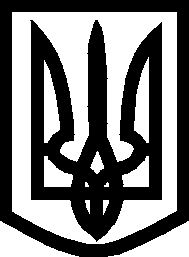 УкраїнаМелітопольська міська радаЗапорізької областіVII скликання32 сесіяРІШЕННЯ 26.06.2017 									        №  5/4       Про затвердження міської програми «Поповнення статутного капіталу КП  «Телерадіокомпанія «Мелітополь» Мелітопольської міської ради Запорізької області» 	Керуючись ст. 26 Закону України «Про місцеве самоврядування в Україні»,  ст. 91 Бюджетного кодексу України, 	Мелітопольська міська рада Запорізької областіВИРІШИЛА:1.  Затвердити міську програму «Поповнення статутного капіталу КП «Телерадіокомпанія «Мелітополь» Мелітопольської міської ради Запорізької області»  з додатком.2. Видатки, пов’язані з виконанням цієї програми, проводити за рахунок асигнувань, передбачених у міському бюджеті на виконання  зазначеної програми.3. Контроль за виконанням цього рішення покласти на постійну комісію з питань бюджету та соціального-економічного розвитку міста.Мелітопольський міський голова       					С.А. МінькоРішення підготував:Директоркомунального підприємства«Телерадіокомпанія «Мелітополь»Мелітопольської міської радиЗапорізької області							Т.М. ТкаченкоРішення вносить:Постійна  депутатська  комісія з питаньбюджету та соціального-економічного розвитку міста										Голова комісії                                                                            В.В. СакунПогоджено:Перший заступник міського головиз питань діяльності виконавчихорганів ради							          І.В. РудаковаНачальник  фінансового управління				Я.В. ЧабанНачальник  управління правового забезпечення  						М.С. ГринькоГоловний спеціаліст відділу з регуляторноїполітики та конкурсних закупівель					Т.В. ЖитникГоловний спеціаліст-коректор					Л.С. ЗахароваДодатокдо рішення 32 сесіїМелітопольської міської радиЗапорізької областіVII скликання          від 26.06.2017     № 5/4 Міська програма«Поповнення статутного капіталу КП «Телерадіокомпанія «Мелітополь» Мелітопольської міської ради Запорізької області» 1. Обґрунтування здійснення програмиРозроблення програми обумовлено необхідністю забезпечення оперативності, надійності та підвищення якості процесів висвітлення соціальних та культурних подій міста. Розв’язання основних завдань, визначених Програмою, а саме ефективне вирішення комплексу питань, пов’язаних з забезпеченням якості, оперативності та надійності процесів висвітлення роботи виконавчого комітету Мелітопольської міської ради Запорізької області, Мелітопольської міської ради Запорізької області та депутатського корпусу Мелітопольської міської ради Запорізької області зокрема, соціальних та культурних заходів, а також подій, що відбуваються в місті, можливе лише за умови удосконалення матеріально-технічної бази комунального підприємства «Телерадіокомпанія «Мелітополь» Мелітопольської  міської ради Запорізької області. 2. Підстава для розроблення програмиПрограма  розроблена  на підставі ст. 26  Закону  України  «Про місцеве самоврядування в Україні»,  ст. 91 Бюджетного кодексу України, Закону України «Про телебачення і радіомовлення».3. Мета програмиМетою програми є створення умов, що сприяють підвищенню інформованості населення про поточний перебіг подій, що відбуваються в місті, та висвітлення роботи виконавчого комітету Мелітопольської міської ради Запорізької області, Мелітопольської міської ради Запорізької області та депутатського корпусу Мелітопольської міської ради Запорізької області зокрема.4. Завдання програмиЗавданням програми є поповнення статутного капіталу комунального підприємства «Телерадіокомпанія «Мелітополь» Мелітопольської міської ради Запорізької області шляхом придбанням основних засобів.5. Напрямки та заходи виконання програми	Напрямками та заходами програми є придбання наступного спеціалізованого обладнання:-  комп’ютерна техніка для відеомонтажу;-  комплект обладнання для проведення відеозйомок у складних умовах;-  кондиціонер настінний спліт - система;-  відеокамера;-  штатив.6. Загальний обсяг фінансування програмиЗагальний обсяг коштів, передбачених на виконання цієї програми складає 190,0 тис. грн. (Сто дев’яносто тисяч гривень 00 копійок).7. Джерело фінансування програмиВиконання заходів за програмою здійснюється за рахунок коштів  міського бюджету.8. Етапи виконання програмиПрограма виконується протягом 2017 року.9. Очікувані результати виконання програмиРезультатом виконання програми є поповнення статутного капіталу комунального підприємства «Телерадіокомпанія «Мелітополь» Мелітопольської міської ради Запорізької області з метою підвищення оперативності випуску інформації в ефір шляхом впровадження нових сучасних високоефективних методів відеомонтажу та підвищення якості обробки відеоматеріалу за допомогою використання сучасного обладнання і програмного забезпечення.10. Головний розпорядник та відповідальний виконавець програмиГоловним розпорядником коштів є виконавчий комітет Мелітопольської міської ради Запорізької області.Відповідальним виконавцем програми та одержувачем бюджетних коштів є комунальне підприємство «Телерадіокомпанія «Мелітополь» Мелітопольської міської ради Запорізької області.11. Контроль за виконанням програмиКонтроль за виконанням  програми  покласти на постійну комісію з гуманітарних питань, боротьби з корупцією, законності, регламенту, депутатської діяльності та етики, та постійну  депутатську  комісію з питаньбюджету та соціального-економічного розвитку міста.Директор комунального підприємства «Телерадіокомпанія «Мелітополь» ММР ЗО	                    Т.М. ТкаченкоМелітопольський міський голова      	                     	С.А. Мінько